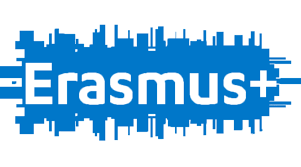 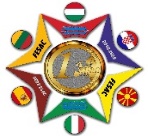 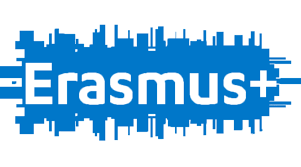 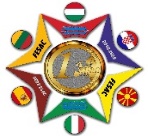 GLOSSARY CURRENCY AND CRYPTOCURRENCY(Classi 4CA-4AP ITCG Niccolini Volterra)CurrencyBy currency we mean all that is used as a means of payment and acts as an intermediary in trade performing the following functions: measure of value, means of exchange in sale and store of value. Supply of moneyBy Supply of currency we mean the money available in the economy at a given time. It is worth the sum of legal money and bank money.Currency demand Currency demand is the amount of currency reserves that businesspeople have for a certain amount of time, to accomplish business or financial transactions or to cope with unexpected events.Monetary policyMonetary policy comprise all the measures implemented by monetary authorities to change the conditions of the monetary market and with them the dynamics of the economic system.Crypto currencyCryptocurrency is “coined” electronically through software. It introduces itself as real currency even though it does not exist physically. It is generated and exchanged only by electronic means.